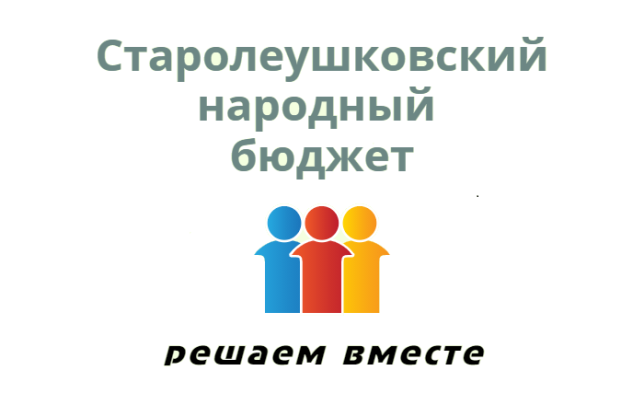 Проект местных инициатив в 2022 году В 2022 году Старолеушковское сельское поселение Павловского района принимает участие в краевом конкурсе по отбору проектов местных инициатив муниципальных образований Краснодарского края. Суть проектов местных инициатив в том, что жители сельских поселений принимают непосредственное участие в определении приоритетных проблем местного значения, вносят собственный трудовой вклад, а также подключаются к общественному контролю над реализацией проектов. Большим бонусом является то, что проекты местных инициатив в случае победы в конкурсе получают 100% финансирование из средств краевого бюджета. Цель конкурсного отбора проектов местных инициатив – определение и реализация социально значимых инициатив с привлечением организаций и жителей поселения к решению проблем местного значения. Основные направления – благоустройство территории сельского поселения, парковых зон, детских площадок, мест массового отдыха,  озеленение, освещение и тд.Главным проектом местных инициатив в Старолеушковском сельском поселении Павловского района в 2022 году, по итоговому голосованию, является  обустройство территории кладбища в станице Старолеушковской по улице Широкой. Основная проблема, на решение которой направлен данный проект – это отсутствие ограждения, что приводит к очень серьезным неблагоприятным последствиям. Проблема для жителей поселения в целом достаточно серьезная и требует безотлагательного решения.В целях сохранности и увековечения вышеуказанного объекта, а также нравственного воспитания молодого поколения, необходимо произвести благоустройство кладбища, в том числе установку ограждения.Администрация поселения, заручившись поддержкой жителей сельского поселения и инициативной группы, приступила к подготовке всех необходимых документов для участия в конкурсе. 